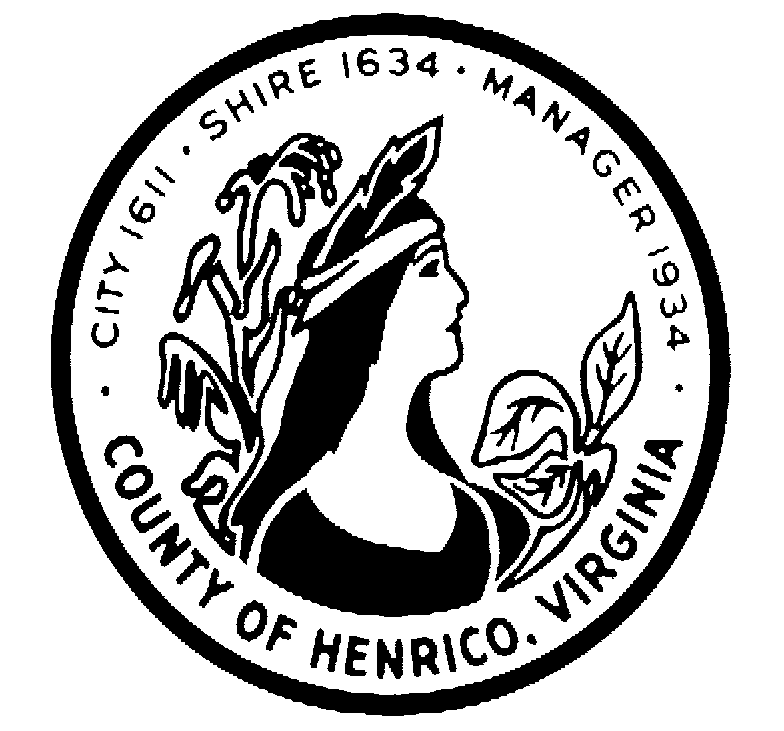 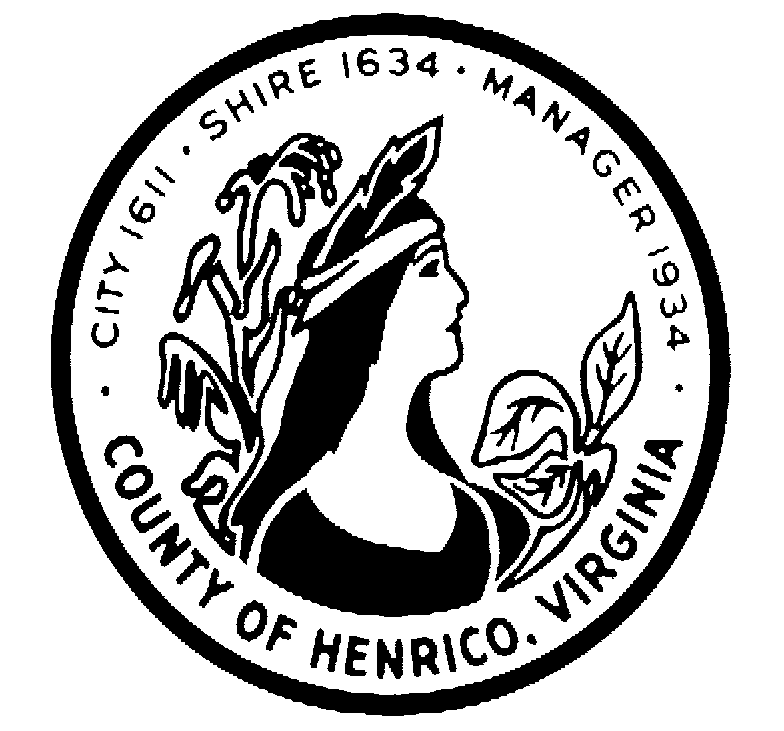 October 6, 2016ADDENDUM NO. 1Request for Proposal: #16-1253-8CSSubject: 	IT Service Support Management (ITSSM)Gentlemen/Ladies:Please make the following changes, corrections, additions or deletions to the above referenced Request for Proposal:This RFP and any addenda are available on the County of Henrico Purchasing website at http://www.henrico.us/purchasing  To receive an email copy of this document, please send a request to:  bar10@henrico.usPage 1, first paragraph currently reads:The submittal, consisting of the original proposal with twelve (12) additional copies and one (1) electronic version all marked, “Proposal to provide IT Service Support Management (ITSSM)", will be received no later than 3:00 p.m., October 14, 2016	CHANGE TO READ:  NOTE THIS IS A DUE DATE CHANGEThe submittal, consisting of the original proposal and ten (10) additional copies marked, “Records Management System for Division of Fire", will be received no later than 3:00 p.m., October 28, 2016 	Page 8, Section IV currently reads:Receive written proposals                             October 14, 2016, 3:00 p.m.	CHANGE TO READ:
Receive written proposals                             October 28, 2016, 3:00 p.m.Unless otherwise changed by an addendum, all other information will remain the same.Sincerely,Cecelia H. Stowe, CPPO, C.P.M.Purchasing DirectorSto05@henrico.us804-501-56858600 Staples Mill Road /PO BOX 90775/HENRICO VIRGINIA 23273-0775(804) 501-5660 FAX (804) 501-5693